ВОЛОГОДСКАЯ ОБЛАСТЬ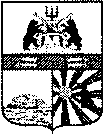 ГОРОД ЧЕРЕПОВЕЦМЭРИЯФИНАНСОВОЕ УПРАВЛЕНИЕРАСПОРЯЖЕНИЕ29.03.2019 № 14О внесении изменений в распоряжение финансового управления мэрии от 11.12.2018 № 68В соответствии с постановлением мэрии города от 21.03.2019 № 1098 «О внесении изменений в постановление мэрии города от 18.01.2019 № 135», распоряжением мэрии города 28.03.2019 № 471-р «Об утверждении Порядка определения объёма и условий предоставления из городского бюджета субсидии на иные цели»:внести в приложение к распоряжению финансового управления мэрии от 11.12.2018 № 68 «Об утверждении кодов городского бюджета по классификации «Тип средств» на 2019 год и плановый период 2020 и 2021 годов» следующие изменения:1. После строки: дополнить строками следующего содержания:2. После строки: дополнить строками следующего содержания:Заместитель мэра города,начальник финансового управления мэрии 	                                           А.В. Гуркина«01 06 09Субсидии из городского бюджета на иные цели муниципальным бюджетным учреждениям, находящимся в ведении управления по делам культуры мэрии, для реализации основных мероприятий муниципальных программ «Развитие системы комплексной безопасности жизнедеятельности населения города» на 2014-2022 годы, «Обеспечение законности, правопорядка и общественной безопасности в городе Череповце» на 2014-2021 годы, «Развитие культуры и туризма в городе Череповце» на 2016-2022 годы, согласно распоряжению мэрии города от 17.01.2019 № 57-р» «01 06 10Субсидия из городского бюджета на иные цели муниципальному бюджетному учреждению «Центр муниципальных информационных ресурсов и технологий» на проведение работ по техническому обеспечению деятельности мэрии города Череповца по переданным им отдельным государственным полномочиям, согласно постановлению мэрии города от 18.01.2019 № 135 (с изменениями от 21.03.2019 № 1098)01 06 11Субсидия из городского бюджета на иные цели муниципальным автономным и бюджетным учреждениям, находящимся в ведении управления образования мэрии города, на выполнение основных мероприятий (мероприятий) муниципальных программ «Охрана окружающей среды» на 2019 - 2024 годы, «Развитие системы комплексной безопасности жизнедеятельности населения города» на 2014 - 2022 годы, согласно распоряжению мэрии города от 28.03.2019 № 471-р».«06 06 09Целевые субсидии на иные цели муниципальным бюджетным учреждениям, находящимся в ведении управления по делам культуры мэрии, для реализации основных мероприятий муниципальных программ «Развитие системы комплексной безопасности жизнедеятельности населения города» на 2014-2022 годы, «Обеспечение законности, правопорядка и общественной безопасности в городе Череповце» на 2014-2021 годы, «Развитие культуры и туризма в городе Череповце» на 2016-2022 годы, согласно распоряжению мэрии города от 17.01.2019 № 57-р»«06 06 10Целевая субсидия на иные цели муниципальному бюджетному учреждению «Центр муниципальных информационных ресурсов и технологий» на проведение работ по техническому обеспечению деятельности мэрии города Череповца по переданным им отдельным государственным полномочиям, согласно постановлению мэрии города от 18.01.2019 № 135 (с изменениями от 21.03.2019 № 1098)06 06 11Целевая субсидия на иные цели муниципальным автономным и бюджетным учреждениям, находящимся в ведении управления образования мэрии города, на выполнение основных мероприятий (мероприятий) муниципальных программ «Охрана окружающей среды» на 2019 - 2024 годы, «Развитие системы комплексной безопасности жизнедеятельности населения города» на 2014 - 2022 годы, согласно распоряжению мэрии города от 28.03.2019 № 471-р».